КРЕМЕНЧУЦЬКА РАЙОННА РАДА   ПОЛТАВСЬКОЇ ОБЛАСТІ(шоста сесія сьомого скликання )РІШЕННЯвід « 25»  травня  2016 р.                                              м. КременчукПро зміни в складі Президіїрайонної ради 7 скликання       Керуючись ст. 43, ст. 57 Закону України „Про місцеве самоврядування в Україні”, відповідно до ст. 57 Регламенту Кременчуцької районної ради 7 скликання,      районна рада вирішила:Виключити  зі  складу  Президії  Кременчуцької  районної  ради  7 скликанняуповноваженого представника фракції «Батьківщина» - Скляревського Едуарда Івановича та уповноваженого представника фракції «Солідарність» -  Остапця Сергія Павловича.  Включити    в  склад  Президії   Кременчуцької   районної  ради  7 скликанняуповноваженого представника депутатської фракції  політичної партії «Всеукраїнське об’єднання «Батьківщина» у Кременчуцькій районній раді - Близнюка Ігоря Володимировича та уповноваженого представника фракції «Солідарність» - Колотієвського Дмитра Олександровича.   ГОЛОВА РАЙОННОЇ  РАДИ 						              А.О. ДРОФАРішення підготувала:Начальник юридичного відділурайонної ради                                                                                    Н.В. ЦюпаПогоджено:Заступник головирайонної ради                                                                                 Е.І.СкляревськийГолова постійної комісії з питань самоврядування, адміністративно – територіального устрою, депутатської діяльності та етики, законності, правопорядку та боротьби з корупцією				   С.В.Луценко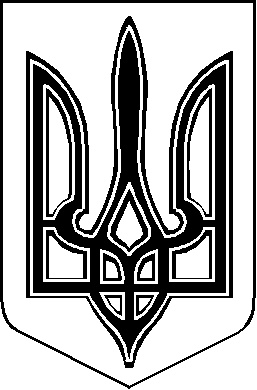 